           и контроль за их исполнением);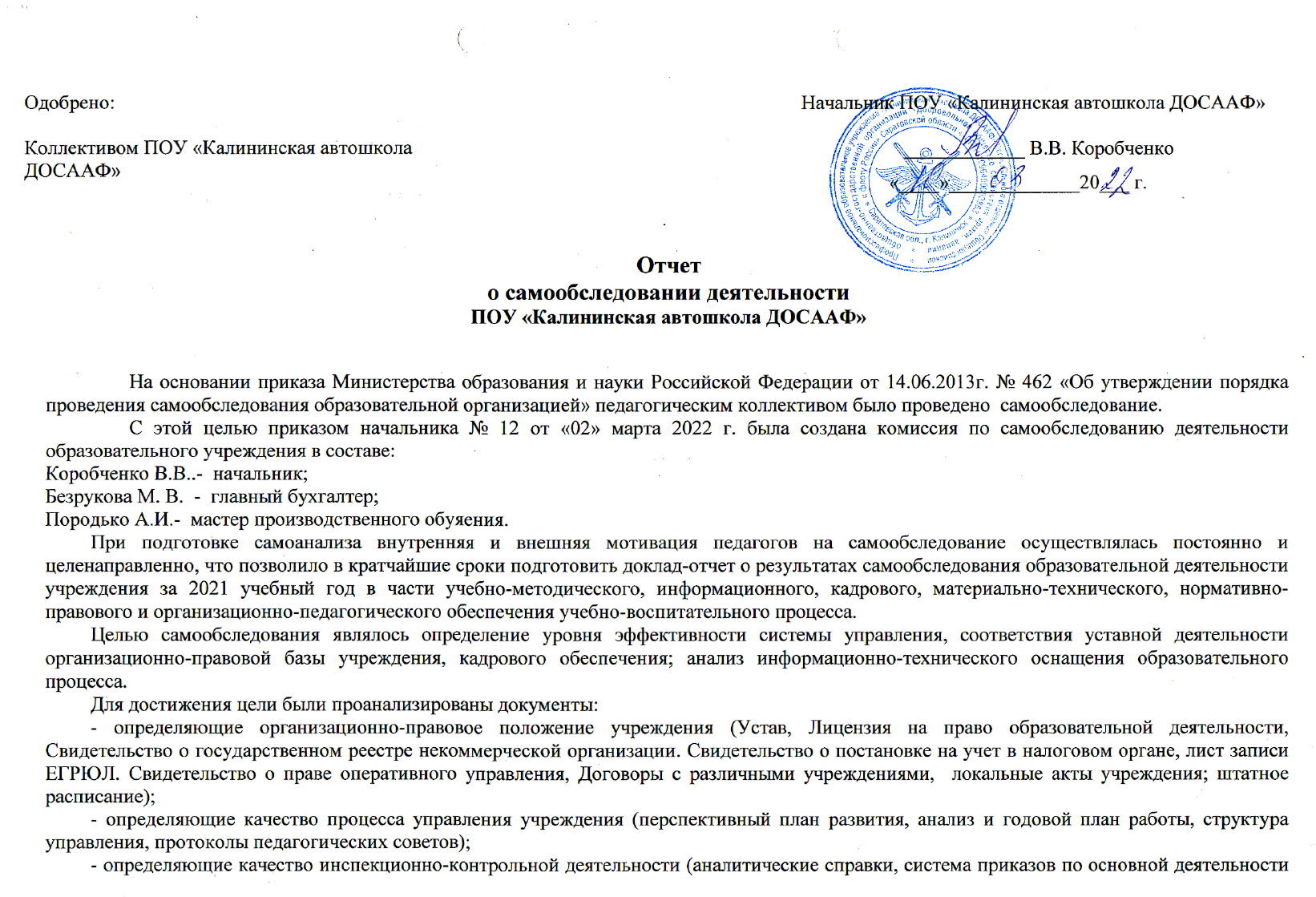 - определяющей качество делопроизводства (номенклатура дел, книги приказов, должностные инструкции, трудовые книжки педагогов, личные дела педагогов, личные дела  обучающихся); - проверена документация по охране труда.В ходе проводимого анализа документов, определяющих организационно-правовое положение учреждения,  было  установлено следующее.Раздел 1. ОБЩИЕ СВЕДЕНИЯ ОБ ОБРАЗОВАТЕЛЬНОМ  УЧРЕЖДЕНИИПаспорт ПОУ «Калининская автошкола ДОСААФ»   Имеются правоустанавливающие документы права пользования земельным участком:Земельный участок общей площадью 3000 кв.м. (закрытая учебная площадка). Договор субаренды от 31 августа 2021 года. Адрес места расположения объекта: Саратовская область, г. Калининск ул.30 лет ВЛКСМ, 47 А /1.Деятельность ПОУ «Калининская автошкола ДОСААФ» соответствует Уставу и в полной мере отражена в приказах, протоколах и других локальных нормативных актах образовательного учреждения.  Анализ показал, что  изданные по ПОУ «Калининская автошкола ДОСААФ» приказы по основной деятельности охватывают  все направления деятельности образовательного учреждения (учебная, производственная, методическая, административная и др.). Время вступления приказов в силу  соответствует  планам и графикам работы образовательного учреждения по различным направлениям деятельности. Принятые управленческие решения обоснованы и правомерны.   Нарушения прав обучающихся при приеме, при выборе формы обучения, а также в процессе обучения не зарегистрированы.    1.2 Уровень (ступень)  образования - профессиональная подготовка. Структурных подразделений и филиалов не имеется.Сведения о руководящих работниках:Бухгалтерский учет ведется  через бухгалтерию образовательного учреждения.Вывод: анализ организационно-правового обеспечения образовательной деятельности ПОУ «Калининская автошкола ДОСААФ», осуществлённый на основе имеющейся нормативно-правовой документации, позволяет сделать вывод о её соответствии действующему законодательству, нормативным положениям.   Раздел 2. ОРГАНИЗАЦИЯ ОБРАЗОВАТЕЛЬНОГО ПРОЦЕССА2.1. Режим занятий обучающихся  образовательного учрежденияКадровое обеспечение2.2.1. Сведения о педагогических работниках на текущий учебный год 2.3.2. Укомплектованность штатов в текущем учебном году2.3. Сведения о мастерах производственного обучения 2.2.4.  Сведения по  преподавателям теоретического курса.2.3. Организация методической работы в образовательном учреждении(локальные акты, регламентирующие методическую работу в образовательном учреждении)Методическая работа  регламентируется следующими локальными актами:Руководство по организации учебно-воспитательного процесса в образовательных учреждениях ДОСААФ России.Методические рекомендации по организации образовательного процесса в ПОУ «Калининская автошкола ДОСААФ»2.4. Информационное и материально-техническое оснащение образовательного учреждения2.5. Обеспечение образовательной деятельности оснащенными зданиями, строениями,  сооружениями, помещениями и территориями2.6. Обеспечение образовательной деятельности автотранспортными средствами,  оснащёнными в соответствии с требованиями п.21.5 ПДД:Сведения о наличии  в собственности или на ином законном основании оборудованных учебных транспортных средствгруппа «А»группа Б2.7. Оснащенность образовательного процесса учебно-наглядными средствами обучения в соответствии с рабочими программами учебных предметов учебного плана образовательного учреждения -100%. Обеспечение занятий материальными пособиями по предмету первая помощь при ДТП осуществляется на 100%..2.8. Оснащенность образовательного процесса учебным оборудованием для выполнения практических видов занятий, работ в соответствии с рабочими программами учебных предметов учебного плана образовательного учреждения - 100 %.Оборудование учебных аудиторий  ПОУ «Калининская автошкола ДОСААФ»  соответствует  перечню учебных материалов для подготовки водителей транспортных средств  на 100 %, что позволяет выполнять практические виды занятий и работ в соответствии с рабочими программами учебных предметов, составленных на основании примерной программы, утверждённой Приказом Министерства образования и науки Российской Федерации от 26 декабря 2013 г. N 1408.    ТСО методической базы: компьютеры, принтер, телевизор,  видеопроектор, экран.     Методическая литература    имеется в достаточном количестве.    Дидактический, демонстрационный, раздаточный материал  имеется в полном объёме    Оформление:  Рациональное оформление интерьера кабинетов    Санитарно-гигиенический режим  соблюдается.    Планы: Оснастить учреждение автотренажёрами, установить соответствующее программное обеспечение.  Медицинское обслуживание. Наличие договора  с медицинским учреждением об организации медицинского обслуживания,           договор на ежедневный предрейсовый и послерейсовый контроль.Раздел 3. СОДЕРЖАНИЕ ОБРАЗОВАТЕЛЬНОГО ПРОЦЕССА3.1. В Учреждение на обучение принимаются граждане Российской Федерации, а также иностранные граждане, лица без гражданства, достигшие в момент поступления возраста, необходимого в соответствии с нормативными правовыми актами для освоения выбранной образовательной программы, если иное не установлено законодательством Российской Федерации.3.2. Учреждение самостоятельно разрабатывает и утверждает Правила приема обучающихся в части, не противоречащей законодательству Российской Федерации. Правилами приема, утверждаемыми Учредителем Учреждения, определяются сроки приема заявлений, перечень реализуемых Учреждением образовательных программ, количество мест для зачисления, условия зачисления.3.3. Учреждение обязано ознакомить поступающего и (или) его родителей (законных представителей) с настоящим Уставом, с лицензией на осуществление образовательной деятельности, с образовательными программами и другими документами, регламентирующими организацию и осуществление образовательной деятельности, права и обязанности обучающихся. 3.4. Учреждение самостоятельно разрабатывает и утверждает образовательные программы, которые рассматриваются Педагогическим советом Учреждения и утверждаются начальником Учреждения, если иное не установлено законодательством Российской Федерации.3.5. Содержание образовательного процесса по специальностям должно обеспечивать реализацию требований к минимуму содержания и уровню подготовки выпускников, примерных учебных планов и программ. 3.6. Содержание образовательного процесса по военно-учетным специальностям должно соответствовать программам, утвержденным Министерством обороны Российской Федерации.3.7. Режим занятий обучающихся устанавливается в соответствии с учебным планом подготовки.Сроки обучения по образовательным программам устанавливаются в соответствии с нормативными сроками освоения образовательных программ в зависимости от формы обучения.3.8. Организация образовательного процесса регламентируется учебным планом и расписанием учебных занятий для каждой специальности и формы обучения, которые разрабатываются и утверждаются Учреждением на основе примерных учебных планов по специальностям и примерных программ учебных дисциплин.3.9. Учебный год в Учреждении по подготовке граждан по военно-учетным специальностям начинается 1 октября и заканчивается согласно учебному плану по конкретной профессии и форме получения образования, но не позднее срока, установленного Соглашением на подготовку граждан по военно-учетным специальностям.Учебный год по профессиональной подготовке, переподготовке и повышении квалификации рабочих и служащих (специалистов массовых технических профессий) начинается с 3 января и заканчивается 31 декабря.3.10. Обучение, учебная и служебная документация в Учреждении ведутся на русском языке. 3.11. В Учреждении установлены следующие основные виды учебных занятий: урок, лекция, семинар, практическое занятие, учебно-тренировочное занятие, лабораторное занятие, контрольная работа, консультация, самостоятельная работа, производственная практика, выполнение выпускной квалификационной работы.3.12. Объем учебно-производственной нагрузки обучающихся обязательными учебными занятиями с преподавателем не может превышать нормы, установленные действующим законодательством Российской Федерации.3.13. Учебные занятия могут проводиться с отдельными обучающимися в индивидуальном порядке.3.14. Продолжительность одного теоретического, лабораторно-практического и практического часа занятий (тренировки) устанавливается 45 минут. Допускается проведение лабораторно-практических и практических занятий (тренировок) по 90 минут без перерыва.3.15. При подготовке специалистов применяются следующие методы обучения: устное изложение материала (объяснение, рассказ, лекция), беседа, показ (демонстрация, экскурсия, наблюдение), упражнения (тренировки), самостоятельная работа, практические занятия.3.16. Учреждение самостоятельно определяет формы, периодичность и порядок осуществления текущего контроля успеваемости и промежуточной аттестации обучающихся в соответствии с локальными актами Учреждения. 3.17. Обучающийся, выполнивший все требования рабочего учебного плана, допускается к итоговой  аттестации, по результатам которой решается вопрос о выдаче ему документа установленного образца.Состав аттестационной комиссии определяется и утверждается начальником  Учреждения. Экзамены проводятся с использованием билетов, разработанных в соответствии с образовательными программами и утвержденных начальником Учреждения.Практический экзамен по управлению транспортными средствами проводится по утвержденным методикам соответствующих министерств и ведомств, в соответствии с действующим законодательством.Выпускные экзамены у граждан, направленных на учебу военными комиссариатами, проводятся военно-экзаменационной комиссией.Результаты итоговой аттестации (выпускных экзаменов) оформляются протоколом. Обучающиеся, успешно сдавшие экзамены получают свидетельства об окончании Учреждения установленного Учредителем образца. Бланки свидетельств представляются Учреждению Учредителем.3.18. Учреждение отчисляет обучающихся:1) в связи с получением образования (завершением обучения);2) досрочно в следующих случаях:- невыполнения обучающимся по профессиональной образовательной программе обязанностей по добросовестному освоению такой образовательной программы и выполнению учебного плана;- за неоднократное совершение дисциплинарных проступков (неисполнение или нарушение настоящего Устава, правил внутреннего распорядка, правил проживания в общежитиях и иных локальных нормативных актов Учреждения по вопросам организации и осуществления образовательной деятельности);- в случае установления нарушения порядка приема в Учреждение, повлекшего по вине обучающегося его незаконное зачисление в Учреждение;- в случае просрочки оплаты стоимости платных образовательных услуг;- в случае, если надлежащее исполнение обязательства по оказанию платных образовательных услуг стало невозможным вследствие действий (бездействия) обучающегося;- по инициативе обучающегося или родителей (законных представителей) несовершеннолетнего обучающегося;- по обстоятельствам, не зависящим от воли обучающегося или родителей (законных представителей) несовершеннолетнего обучающегося и Учреждения, в том числе в случае ликвидации Учреждения.Основанием для прекращения образовательных отношений является приказ начальника Учреждения об отчислении обучающегося. Если с обучающимся или родителями (законными представителями) несовершеннолетнего обучающегося заключен договор об оказании платных образовательных услуг, при досрочном прекращении образовательных отношений такой договор расторгается на основании приказа начальника Учреждения об отчислении обучающегося.3.19. Учреждение отчисляет обучающихся по военно-учетным специальностям при пропуске 20% занятий и более по теоретической или практической подготовке. Отчисление обучающихся по военно-учетным специальностям производится приказами военных комиссаров, направивших их на учебу, по ходатайству начальника Учреждения.3.20.  Требования к результатам освоения рабочей программыКандидат в водители  транспортного средства должен уметь:- безопасно управлять транспортным средством в различных дорожных и метеорологических условиях, соблюдать Правила дорожного движения;- управлять своим эмоциональным состоянием, уважать права других участников дорожного движения, конструктивно разрешать межличностные конфликты, возникшие между участниками дорожного движения;- выполнять контрольный осмотр транспортного средства перед выездом и при выполнении поездки;-  заправлять транспортное средство горюче-смазочными материалами и специальными жидкостями с соблюдением современных экологических требований;- обеспечивать безопасную посадку и высадку пассажиров, их перевозку, либо прием, размещение и перевозку грузов;- уверенно действовать в нештатных ситуациях;- принимать возможные меры для оказания доврачебной медицинской помощи пострадавшим при дорожно-транспортных происшествиях, соблюдать требования по их транспортировке;- устранять возникшие во время эксплуатации транспортного средства мелкие неисправности, не требующие разборки узлов и агрегатов, с соблюдением требований техники безопасности;- своевременно обращаться к специалистам за устранением выявленных технических неисправностей;- совершенствовать свои навыки управления транспортным средством.Кандидат в водители транспортного средства должен знать: - назначение, расположение, принцип действия основных механизмов и приборов транспортного средства;-  Правила дорожного движения, основы законодательства в сфере дорожного движения;-  виды ответственности за нарушение Правил дорожного движения, правил эксплуатации транспортных средств и норм по охране окружающей среды в соответствии с законодательством Российской Федерации;-  основы безопасного управления транспортными средствами;-  о влиянии алкоголя, медикаментов и наркотических веществ, а также состояния здоровья и усталости на безопасное управление транспортным средством;-  перечень неисправностей и условий, при которых запрещается эксплуатация транспортных средств или их дальнейшее движение;-  приемы и последовательность действий при оказании доврачебной медицинской помощи при дорожно-транспортных происшествиях;-  порядок выполнения контрольного осмотра транспортного средства перед поездкой и работ по его техническому обслуживанию;- правила техники безопасности при проверке технического состояния транспортного средства, приемы устранения неисправностей и выполнения работ по техническому обслуживанию, правила обращения с эксплуатационными материалами.3.21. Анализ подготовки обучающихся образовательного учреждения  за 2020 г.Общая информацияОбщая информацияНазвание образовательного учрежденияПрофессиональное образовательное учреждение «Калининская автошкола ДОСААФ» Регионального отделения Общероссийской общественно-государственной организации «Добровольное общество содействия армии, авиации и флоту России» Саратовской области  Тип и вид образовательного учрежденияПрофессиональная образовательная организация.Организационно-правовая формаЧастное учреждениеУчредительРегиональное отделение Общероссийской общественно-государственной организации «Добровольное общество содействия армии, авиации и флоту России» Саратовской области  (ОГРН 1106400002114)410012, г.Саратов, ул. Емлютина Д.В., д.39/45, телефон 8 (845 -2) 51-04-32Год основания2009 годЮридический адрес412484, Саратовская область, г.Калининск, ул. 30 лет ВЛКСМ 76Телефон8 (845 49) 3-12-64Адрес электронной почтыkalininsk.dosaaf@mail.ruОфициальный сайтДОСААФ-калининск.рфДолжность руководителяНачальникФИО руководителяКоробченко Валентина Васильевна Банковские реквизиты:ИННКПП6415903113641501001Свидетельство о регистрацииОГРН регистрационный номер 64 № 002901884 от 12 ноября 2009 года1096400002863Лицензияот 29 марта 2016 года «№ 2578, выданная Министерством образования Саратовской областиДокументы на право пользования зданиями и помещениями (оперативное управление, аренда, др.)  Свидетельство о государственной регистрации права, регистрационный номер 64-АГ № 602654 от 25 июля 2012 года.Объектом права является нежилое здание, 2-этажный, образовательного учреждения, общей площадью 371,2 кв.м.Адрес (места нахождение) объекта: Саратовская область, г.Калининск, ул.30 лет ВЛКСМ, 76, литер А.Свидетельство о государственной регистрации права, регистрационный номер 64-АГ № 845534 от 11 июня 2013 года.Объектом права является нежилое здание-гараж, общей площадью 163,5  кв.м., этаж 1. Адрес (места нахождение) объекта: Саратовская область, г.Калининск, ул.30 лет ВЛКСМ, 76, литер Г.Свидетельство о государственной регистрации права, регистрационный номер 64-АГ № 942446 от 05 ноября 2013 года.Объектом права является нежилое здание (стрелковый тир), общей площадью 41,7 кв.м.,  лит. А. Адрес (места нахождение) объекта: Саратовская область, г.Калининск, ул.30 лет ВЛКСМ, 47/3.Устав учрежденияУтвержден президиумом совета Регионального отделения ДОСААФ России Саратовской области от «18» декабря 2015 года протокол № 12№ п/пПрограммы профессиональной подготовкиПрограммы профессиональной подготовкиПрограммы профессиональной подготовкиПрограммы профессиональной подготовкиПрограммы профессиональной подготовки№ п/пПрограммы подготовкиминимальный срок обучения в месяцахПрисваиваемая квалификация 111442Категория «А» 1,5 месяцаВодитель автомобиля211442Категория «В» 2.5 месяцаВодитель автомобиля311442Категория «С» 3 месяцаВодитель автомобиля411442Категория «СЕ» 1 месяцВодитель автомобиля511442Категория с «В» на «С» 1 месяцВодитель автомобиля611442Категория с «С» на «В» 1 месяцВодитель автомобиля711442Категория «Д» 3 месяцаВодитель автомобиля811442Категория с «В» на «Д» 1,5 месяцаВодитель автомобиля911442Категория с «С» на «Д» 1 месяцВодитель автомобиляДолжностьФ.И.О. (полностью)Образование, специальность по диплому, общий стаж работыСтаж руководящей работыСтаж руководящей работыобщийв данном учрежденииНачальникКоробченко Валентина ВасильевнаВысшее, Саратовский зооветеринарный институт, 45 лет.467 летГлавный бухгалтерБезрукова Мария ВладимировнаВысшее, бухгалтер-экономист, 23 года.149 летПрофессиональная подготовкаПрофессиональная подготовкапо уставу/ локальному актуфактически Продолжительность учебной недели5 дней5 днейПродолжительность урока:теоретическогопрактического занятияпрактического (обучение вождению)45 минут90 мин60 минут45 минут90 мин60 минутПродолжительность перерывов10 минут и 20 минут для питанияп/з могут быть без перерывов10 минут и 20 минут для питания п/з могут быть без перерывовСменность занятий (вечерняя, дневная форма обучения):2 смены2 смены1 смена:           -    начало8.308.30                         -   окончание17.0017.002 смена:           -   начало                   17.0017.00                         -   окончание20.4520.45Периодичность проведения аттестации обучающихся:промежуточнаяитоговаяпо окончании изучения тем1 раз по окончанию обученияпо окончании изучения тем1 раз по окончанию обученияПедагогические работники: Количество% от общего количества- штатные250- руководители250- совместители (внешние)-Образование: - высшее250- среднее специальное250- полное общееУкомплектованность кадрамиУкомплектованность комплект кадрамиПеречень предметов, по которым не ведется преподавание (указать причину)теоретический цикл профессиональной подготовки            Вакансий нетнетобучение вождению - практический цикл профессиональной подготовки            Вакансий нетнет № п/пФ. И. О.Реквизиты документов подтверждающих квалификациюСерия, № водительского удостоверения,дата выдачиРеквизиты документы на право обучения вождению транспортными средствами, соответствующих категорий, подкатегорий (серия, номер, дата выдачи, кем выдан)Сведения о лишении права управления транспортными средствамиОснование трудовой деятельности11ИвановКонстантин  Владимирович27.07.1961 г.р.Диплом с/х техникум им. Тимирязева по спец. Техник механик. № 574728 от 29 июня 1983Диплом о профессиональной переподготовке ПОУ «ОТШ № 2 ДОСААФ России» 640000000003 00004 10.01.2019 г.64 26 67042308.09.2018В, В1,С, С1, СЕ, С1ЕУдостоверение № 6400003 10.01.2019 ПОУ «Саратовская ОТШ № 2 ДДОСААФ России»не значитсяДоговор возмездного оказания услуг2КушалинАгатай Александрович14.02.1975 г.р.Диплом Балашовский кооперативный техникум по специальности правоведение 64 СПА 0000273Диплом Автономная некоммерческая организация центр дополнительного профессионального образования «Академия» № 103237 от 28.10.2019 г.64 15 № 159131 от 23.05.2014В, В1 С, С1Удостоверение № 130 26.09.2018 ПОУ «Саратовская ОТШ № 2 ДДОСААФ России»не значитсяДоговор возмездного оказания услуг3МокиенкоВиктор Алексеевич07.09.1973 г.р.Диплом Балашовский кооперативный техникум по специальности правоведение 64 БА 0002963Диплом Автономная некоммерческая организация центр дополнительного профессионального образования «Академия» № 103238 от 28.10.2019 г.99 04 01233820.09.2018В, В1Удостоверение № 125 30.07.2018 НОУ НПО «Саратовская ОТШ № 2 ДДОСААФ России»не значитсяДоговор возмездного оказания услуг4БеляевДенис Александрович04.04.1982 г.р.Диплом ФГОУ СПО «Тучковский автотранспортный колледж» по специальности техническое обслуживание и ремонт автомобильного транспорта СБ 5971386Диплом о профессиональной переподготовке ПОУ «ОТШ № 2 ДОСААФ России» 640000000002 00004 10.01.2019 г.99 06 909197 09.02.2019А, А1, В, В1, С, С1, D, D1, СЕ, С1ЕУдостоверение № 6400002 10.01.2019 ПОУ «Саратовская ОТШ № 2 ДДОСААФ России»не значитсяТрудовой договор5БозриковСергей Александрович22.02.1988 г.р.Диплом СГАУ им. Вавилова по специальности «Защита растений» ВСГ 5542089Диплом о профессиональной переподготовке ГАУ ДПО «Саратовский областной институт развития образования» № Д 02035 10.10.2018 г.64 34 85253711.01.2018А, А1, В, В1, С, С1, D, D1, СЕ, С1Е, МУдостоверение № 123 07.06.2018 ПОУ «Саратовская ОТШ № 2 ДДОСААФ России»не значитсяДоговор возмездного оказания услуг6ПородькоАлексей Иванович25.03.1971 г.рДиплом Московский автомобильный дорожный техникум им. А.А. Николаева по специальности техническое обслуживание и ремонт автомобильного транспорта ЮТ № 794718Диплом о профессиональной переподготовке ПОУ «ОТШ № 2 ДОСААФ России» 640000000004 00004 10.01.2019 г.9906 № 90979804.04.2019А, А1, В, В1, С, С1, D, D1, ВЕ, СЕ, С1Е, DЕ, D1Е, МУдостоверение № 6400004 10.01.2019 ПОУ «Саратовская ОТШ № 2 ДДОСААФ России»не значитсяТрудовой договор№ п/пФ. И. О.Учебный предметДокумент о высшем  или среднем профессиональном образовании по направлению подготовки "Образование и педагогика" или в области, соответствующей преподаваемому предмету,  либо о высшем или среднем профессиональном образовании и дополнительное профессиональное образование по направлению деятельностиУдостоверение о по-вышении квалификации (не реже чем один раз в три года)Оформлен в соответствии с трудовым законодательством (состоит в штате или иное)1БозриковСергей Александрович22.02.1988 г.р.1.Основы законодательства в сфере дорожного движения2.Основы управления ТС3. Устройство и техническое обслуживание ТС категории «А», «В», «С», «D», «СЕ» как объектов управления»4. .Основы управления  ТС категории «А», «В», «С», «СЕ», «D»5. Организация и выполнение пассажирских перевозок автомобильным транспортом6. Организация и выполнение грузовых перевозок автомобильным транспортомДиплом СГАУ им Н.И. Вавилова присвоена квалификацияУчёный агроном по специальности «Защита растений» ВСГ 5542089№ 401 от 19 июля 2010 годаДиплом о профессиональной переподготовке ГАУ ДПО «Саратовский областной институт развития образования» № Д 02035 10.10.2018 гПовышение квалификации «Педагогические основы деятельности преподавателя по подготовки водителей автотранспортных средств» от 07.06.2018 г. № 37Преподаватель по договору ГПХ2ЖдановичГригорий Владимирович 16.10.1964 г.р.1.Основы законодательства в сфере дорожного движения2.Основы управления ТС3. Устройство и техническое обслуживание ТС категории «А», «В», «С», «СЕ» как объектов управления»4. .Основы управления  ТСкатегории «А», «В», «С», «СЕ»5. Организация и выполнение пассажирских перевозок автомобильным транспортом6. Организация и выполнение грузовых перевозок автомобильным транспортомДиплом Саратовский ордена «Знака почета» институт механизации с/х им. М.И. Калинина НВ № 333646 от 30.06.1988 г.По специальности механизация сельского хозяйства, инженер-механикДиплом ПОУ «Саратовская объединенная техническая школа № 2 ДОСААФ России» БД 001879 от 10.04.2019, педагогическая деятельность в профессиональном образованииДиплом  ГАУ ДПО «Саратовский областной институт развития образования» Д 02217 от 28.05.2019 г., педагогПовышение квалификации «Педагог проф.образования и доп.образования с правом обучения вождению ТС» от 01.03.2019  г. № 1879Преподаватель по договору ГПХ3НадюкГалина ДмитриевнаПервая помощьпри ДТПДиплом Волжского медицинского училища  АГ № 355297 от 01 марта 1979 годаГАУ ДПО Саратовской области «Саратовский областной базовый центр повышения квалификации работников здравоохранения» Удостоверение от 08.06.2017 г.№ 147901преподавательпо договору ГПХ4ЗименковаОльга ВикторовнаПсихофизиологические основы деятельности водителяДиплом Балашовский государственный педагогический институт по специальности русский язык и литература УВ № 533113 от 19.06.1993 г.Диплом Саратовский институт повышения квалификации и переподготовки работников образования по программе «Педагог психолог»  №752304 от 10.06.2011 Саратовский институт повышения квалификации и переподготовки работников Свидетельство№ 1924 от22.05.2015Общество с ограниченной ответственностью «Центр онлайн-обучения Нетология-групп» Удостоверение  № Ф 017945 от 26.09.2017 г.преподавательпо договору ГПХ1Наличие специализированных кабинетов, помещений для реализации рабочих программ:Количество/наличие учебная аудитория3закрытая площадка 12Наличие условий для организации образовательного процесса обучающихся в соответствии с приказом Министерства образования и науки РФ от 26.12.2013 г. № 1408.имеются3Информационно-техническое оснащениеКоличество компьютеров, имеющих лицензионное программное обеспечениеВсего:в т.ч. используемых в образовательном процессе 108Подключение к сети ИнтернетимеетсяНаличие сайта образовательного учреждения в сети ИнтернетДОСААФ-КАЛИНИНСК.РФ4Обеспеченность библиотечно-информационными ресурсами:- информационная и справочная литература13- методическая литература80- периодические издания (журналы)-- электронные ресурсы1N 
п/пФактический адрес зданий, строений, сооружений, помещений, территорийВид и назначение зданий, строений, сооружений, помещений, территорий (учебные, учебно- вспомогательные, подсобные, административные и др.) с указанием площади (кв.м)Форма владения, пользования (собственность, оперативное управление, аренда, безвозмездное пользование и др.) Наименование организации- собственника (арендодателя, ссудодателя и др.)Реквизиты и сроки действия правоуста- навливающих документовРеквизиты заключений, выданных органами, осуществляющими государственный санитарно- эпидемиологический надзор, государственный пожарный надзор1234567Саратовская обл. г.Калининскул. 30 лет ВЛКСМ № 76Оперативное управлениеОбщероссийская общественно-государственная организация «Добровольное общество содействия армии, авиации и флоту России» ДОСААФ РоссииДоговор № 11/13 от 05.07.12 годаНеопределенный срокСвидетельство о государственной регистрации права 64-АГ 602654 от 25.07.12 годаЗаключение ОГПН по Калининскому району от 18 января 2010 г. № 026Заключение СЭС № 64 02 01 000.М.000001.01.19  от 11.01.2019 г.Кабинет № 1Класс ПДД – 40,7 м2Оперативное управлениеОбщероссийская общественно-государственная организация «Добровольное общество содействия армии, авиации и флоту России» ДОСААФ РоссииДоговор № 11/13 от 05.07.12 годаНеопределенный срокСвидетельство о государственной регистрации права 64-АГ 602654 от 25.07.12 годаЗаключение ОГПН по Калининскому району от 18 января 2010 г. № 026Заключение СЭС № 64 02 01 000.М.000001.01.19  от 11.01.2019 г.Кабинет № 2Класс по устройству и ТО – 29,9 м2Оперативное управлениеОбщероссийская общественно-государственная организация «Добровольное общество содействия армии, авиации и флоту России» ДОСААФ РоссииДоговор № 11/13 от 05.07.12 годаНеопределенный срокСвидетельство о государственной регистрации права 64-АГ 602654 от 25.07.12 годаЗаключение ОГПН по Калининскому району от 18 января 2010 г. № 026Заключение СЭС № 64 02 01 000.М.000001.01.19  от 11.01.2019 г.Кабинет № 3Класс  ПДД -48,6 м2Оперативное управлениеОбщероссийская общественно-государственная организация «Добровольное общество содействия армии, авиации и флоту России» ДОСААФ РоссииДоговор № 11/13 от 05.07.12 годаНеопределенный срокСвидетельство о государственной регистрации права 64-АГ 602654 от 25.07.12 годаЗаключение ОГПН по Калининскому району от 18 января 2010 г. № 026Заключение СЭС № 64 02 01 000.М.000001.01.19  от 11.01.2019 г.Всего (кв. м):371,2 кв. мX X X X № п/пНаименованиеПоложено по табелюВ наличииПо группам эксплуатацииПо группам эксплуатацииПо категориямПо категориямПо категориямПо категориямПо категориямНаходится в эксплуатацииНаходится в эксплуатацииНаходится в эксплуатацииНаходится в эксплуатацииНаходится в эксплуатацииПолучено№ п/пНаименованиеПоложено по табелюВ наличиитранспортнаяучебная12345До 3 лет3-6 лет6-10 лет10-15 летСвыше 15 летПолучено1отсутствует---------------№ п/пНаименованиеСостояло на учете на 01.01.2021Состоит на 31.12.2021Состоит на 31.12.2021Состоит на 31.12.2021Движение за отчетный периодДвижение за отчетный периодДвижение за отчетный периодДвижение за отчетный период№ п/пНаименованиеСостояло на учете на 01.01.2021всегоИх нихИх нихприбылоприбылоубылоубыло№ п/пНаименованиеСостояло на учете на 01.01.2021всеготранспортныеучебныеполученоприобретеносписанореализовано1Автомобили1111-11----1.1 Легковые77-7----Ваз 2105111-1----Ваз 2106111-1----Ваз 1119311-1----Ваз 2115411-1----Ваз 2107011-1----Ваз 2107411-1----Ваз 2109911-1----1.2 Грузовые22-2----Газ -3307311-1----ЗИЛ -130Б11-1----1.3 Автобусы22-2----ПАЗ 3205Р11-1----ПАЗ 3205411-1----2Мотоциклы22-2----ММВЗ мото11-1----Иж 61130100111-1----3 Прицепы11-1----Прицеп КГБ 81711-1----количество подготовленных кандидатов в водителиколичество представленных на экзамен кандидатовколичество кандидатов сдавших с первого разаитоговый результат сдачи, %2912915819,9Раздел 4. Нормативная база образовательного учреждения.4.1. Наличие нормативных документов и локальных актов в ПОУ «Калининская автошкола ДОСААФ»1. Федеральный закон «Об образовании» от 29.12.2012 г. № 273-ФЗ2.Федеральный закон «О безопасности дорожного движения» от 10.12.1995 г. Постановление Правительства РФ от 15 августа . N 706 Об  утверждении правил оказания платных образовательных услуг.Постановление Бюро правления Центрального совета № 40 от 15 июля 2008 года Об утверждении Инструкции о порядке изготовления, обеспечения, учета хранения и выдачи бланков свидетельств об окончании обучения в организациях РОСТО (ДОСААФ) по программам подготовки водителей транспортных средств.Методические рекомендации по разработке, заполнению, учету и хранению бланков свидетельств о профессии водителя министерство образования и науки РФ.Руководство по организации учебно-воспитательного процесса в образовательных учреждениях ДОСААФ России.Постановление Правительства РФ от 24 октября 2014 г. № 1097 «О допуске к управлению транспортными средствами».Административный регламент Министерства внутренних дел РФ по предоставлению государственной услуги по проведению экзаменов на право управления транспортными средствами и выдаче водительских удостоверений.Приказ Министерства образования и науки РФ от 26 декабря 2013 г. № 1408Приказ МВД РФ от 13 мая . N 365 о введении в действие водительского удостоверения.Постановление Правительства РФ от 10 июля . N 582  Об утверждении правил размещения на официальном сайте образовательной организации в информационно-телекоммуникационной сети  Интернет и обновление информации об образовательной организацииПостановление Правительства РФ 18.08.2013 № 706  Об утверждении правил оказания платных образовательных услугУстав ПОУ «Калининская автошкола ДОСААФ».      14. Методические рекомендации по организации образовательного процесса      15. Положение о промежуточной и итоговой аттестации.      16. Положение об официальном сайте в сети интернет.      17. Положение о педагогическом совете.      18. Положение о комиссии по урегулированию споров между участниками образовательных отношений.      19. Положение о защите персональных данных работников и обучающихся.      20. Положение о мониторинге качества образования.      21. Положение об аттестационной комиссии педагогических работников.      22. Порядок проведения самообследования.      23. Правила внутреннего трудового распорядка.      24. Положение об общем собрании трудового коллектива.      25. Правила приема.      26. Положение о порядке предоставления платных образовательных услуг.      27. Правила внутреннего распорядка для обучающихся.      28. Образец договора об образовании на обучение.      29. Положение о формах, периодичности и порядке текущего контроля успеваемости промежуточной и итоговой аттестации обучающихся.      30. Положение о режиме занятий обучающихся ПОУ «Калининская автошкола ДОСААФ».      31. Положение о формах получения образования и организации учебного процесса в ПОУ «Калининская автошкола ДОСААФ».      32. Положение об образовательной (рабочей) программе.      33. Порядок возникновения и прекращения образовательных отношений между ПОУ «Калининская автошкола ДОСААФ»     и (или) родителями (законными представителями) несовершеннолетних обучающихся.      34. Положение о порядке и основания перевода, отчисления обучающихся.      35. Положение о порядке разработки и принятия локальных нормативных актов по вопросам регулирования деятельности учреждения и              должностных обязанностей работников.      36. Положение о порядке сдачи выпускных внутренних экзаменов в группах подготовки водителей транспортных средств.      37. Правила этики педагогических работников ПОУ «Калининская автошкола ДОСААФ»      38. Положение о порядке приобретения и изготовления бланков обучения о профессии водителя      39. Положение о форме свидетельств о профессии водителя.      40. Положение о порядке выдачи заполнения и хранения свидетельств о профессии водителя. РАЗДЕЛ 5. Выводы и задачи по результатам самообследованияВ ходе самообследования учреждения были проанализированы состояние и результаты педагогической и управленческой деятельности преподавателей, мастеров производственного обучения и руководителей образовательного учреждения, методическое обеспечение и материально-техническое оснащение педагогического процесса, качество образовательной деятельности и ведение финансово-хозяйственной деятельности.В учреждении  имеются основные нормативно-организационные документы, на основании которых ведётся образовательный процесс. Организация учебного процесса регламентируется учебным планом, тематическими планами по предметам, расписанием занятий в группах и графиками вождений. В своей работе учреждение использует примерную государственную образовательную программу, утверждённую Приказом Министерства образования и науки РФ, на основании которой составлена рабочая программа  подготовки водителей. Программы по предметам обеспечены учебно-методическим материалом, учебными территориями (закрытая площадка, маршруты), что позволяет реализовать их в полном объёме. Учебные предметы ведут специалисты  соответствующей квалификации и соответствующего уровня образования. Уровень подготовки и качества знаний обучающихся свидетельствует в целом о стабильной положительной динамике по предметам. Процедура проведения итоговой и промежуточной аттестации проводится на основании инструктивно-методических документов образовательного учреждения. Оценки итоговой  аттестации фиксируются в экзаменационных протоколах. В учреждении осуществляется отслеживание результата сдачи экзаменов в ГИБДД с первого раза. Данный анализ позволяет контролировать уровень усвоения учебных предметов, выработать конкретные рекомендации по совершенствованию работы преподавателей теоретического цикла и мастеров производственного обучения.  	Финансово-хозяйственная деятельность в автошколе осуществляется в соответствии с требованиями действующего законодательства, Уставом и утверждёнными годовыми сметами доходов и расходов.	По результатам самообследования ПОУ «Калининская автошкола ДОСААФ» соответствует требованиям, предьявляемым к образовательным учреждениям осуществляющим профессиональную подготовку водителей и  с целью повышения качества образовательных услуг ставит  перед собой следующие задачи:- совершенствование материально-технического оснащения, - внедрение инновационных методик обучения к специфике профессиональной деятельности и подготовка рекомендаций по их практическому применению; - обеспечение качества и доступности образовательных услуг путём повышения эффективности системы управления;- реализовать  комплекс мероприятий по повышению культурного уровня поведения участников дорожного движения и по пропаганде безопасности дорожного движения;- совершенствование педагогического мастерства.